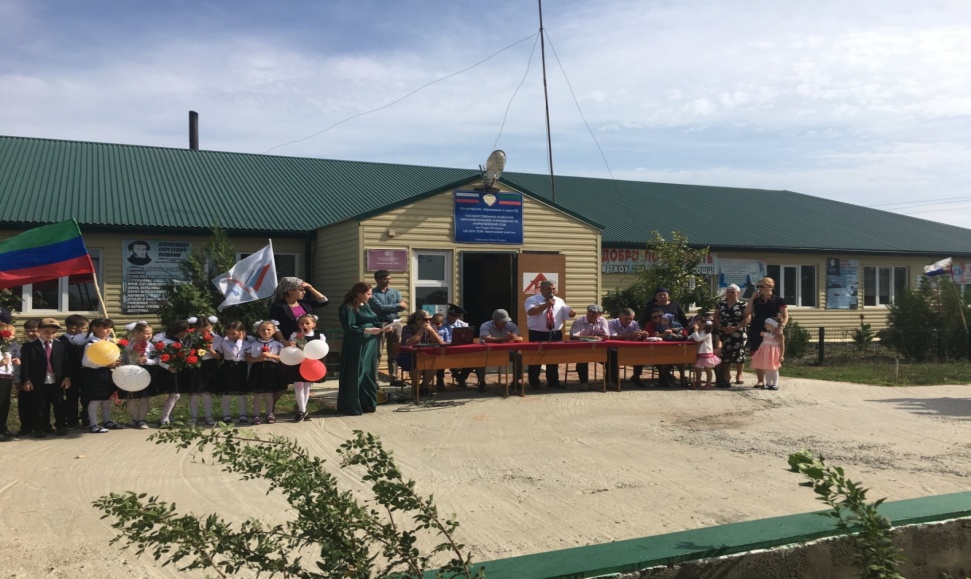 Читайте в номере: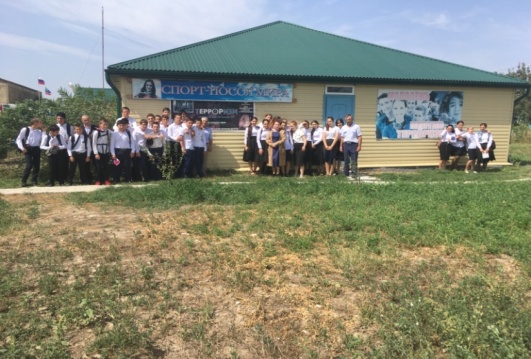 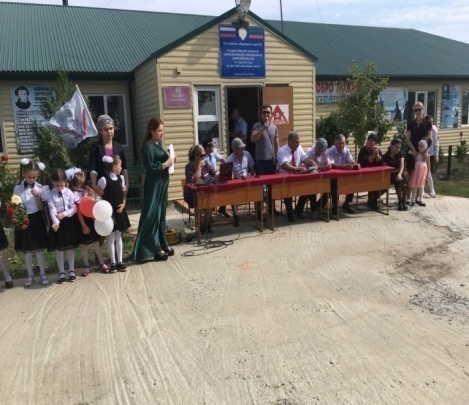 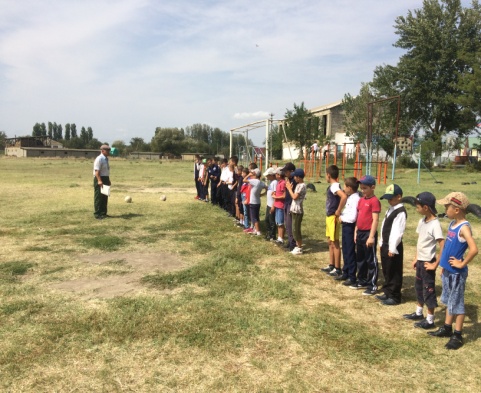 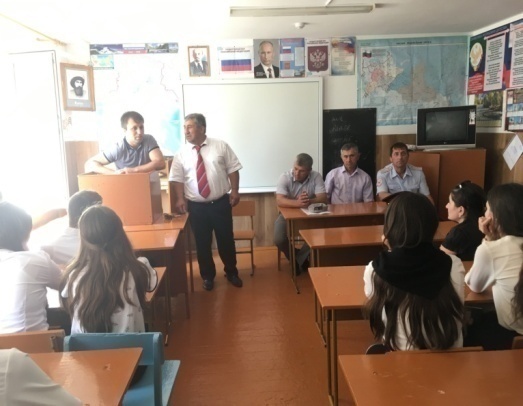 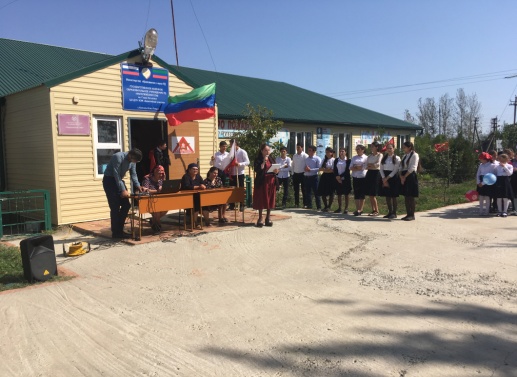 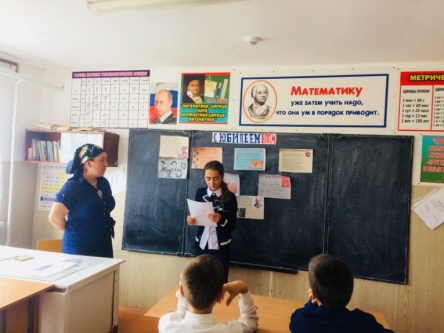 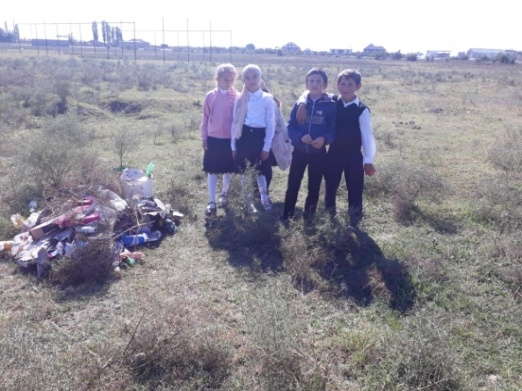 Праздник «День знаний» удался на славу.    	1 сентября 2018 года в ГКОУ РД «Караузекская   СОШ»  провели праздник «День знаний».   В нем приняли участие зам. главы Бежтинского     участка – Рамазанов Магомед, Глава села – Абдурахманов Варис Магомедович, уполномоченный      МВД по Бабаюртовскому району – Тажудинов А.И., полковник милиции – Нажмудинов К.И.Директор школы – Нажмудинов Д.Р.  поздравил учащихся и родительскую общественность с днем знаний, зачитал приказ о приеме в 1 класс выпускников ДОУ «Ромашка». 	Присутствовали меценаты – Дибиров Магомед Нуриевич – заслуженный  агроном РД, Мусаев Марат – хирург-уролог, выпускники этой школы вручили первоклассникам  подарки.	На празднике выступили с концертной программой  учащиеся Караузекской СОШ.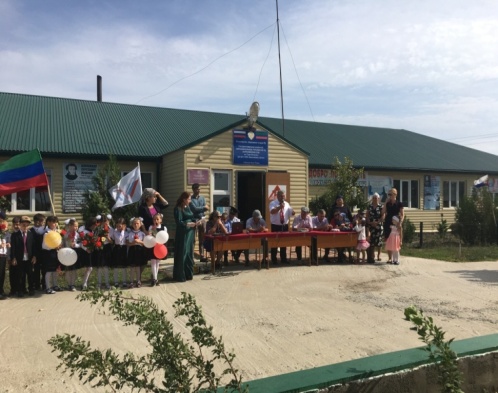 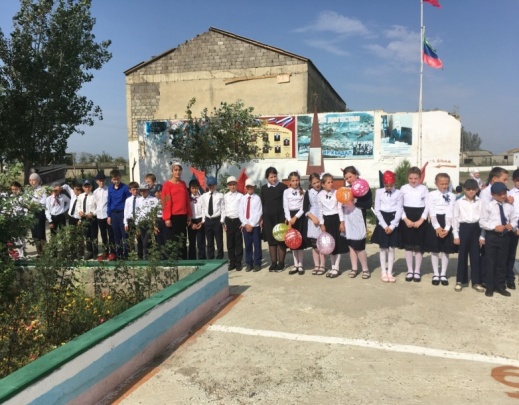 Акция «Урок России»	1 сентября был проведен урок «День России», где выступили представители ОНФ по  РД,  беседа выпускников с учащимися 8-11 классов. 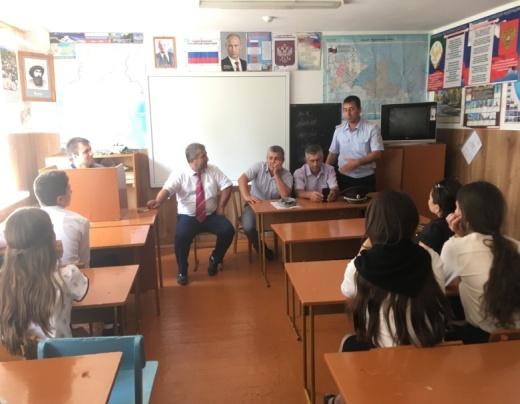 День солидарности в борьбе с терроризмомСегодня, т. е 3 сентября  2018 года  в ГКОУ  РД «Караузекская СОШ» был проведен единый урок, посвященный дню солидарности в борьбе с терроризмом.В нем приняли участие учащиеся 8-11 классов, представители общественности:-заместитель главы администрации  Рамазанов Руслан Камалудинович.- учитель ОБЖ  Дибиров Абакар Магомедович.-директор школы  Нажмудинов Джамал Рамазанович.-заместители директора – Нажмудинова З. А. и Магомедова Р.А.-полковник в отставке – Нажмудинов К. И.Заместитель главы администрации  выступил с докладом на тему: «Экстремизм и терроризм». В нем было сказано о глобальной проблеме среди подрастающего поколения, о том, как предотвратить экстремистские настроения среди молодежи. Нажмудинов Камиль Исаевич  рассказал о трагедии 14летней  давности в Беслане.Также учитель ОБЖ и директор школы выступили с докладом «Терроризм и экстремизм – это зло XXI века».Затем было сделано совместное фото около стенда по терроризму.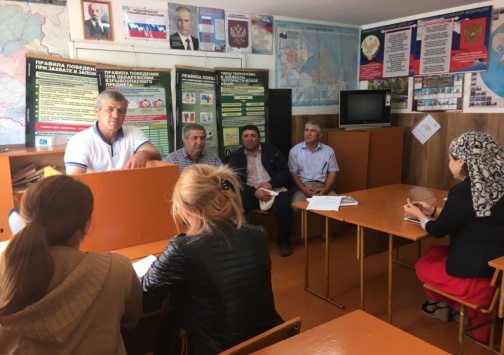 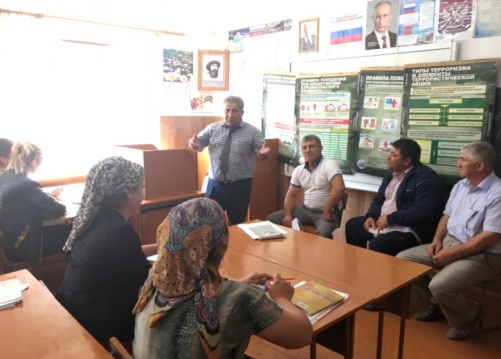 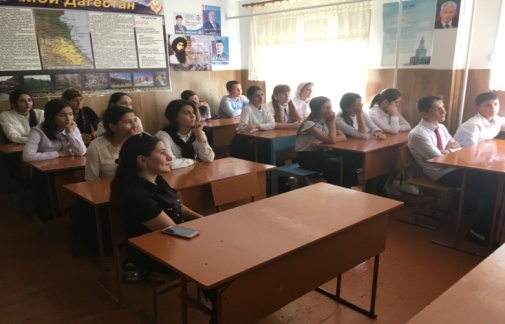 Товарищеский матч по футболу7.09.2018 году в ГКОУ РД «Караузекская СОШ», была проведена футбольная встреча между объединенными командами 6;3 классов команда «Буревестник» и 5;4 классов команда «Юность» посвященная Дню журналистов, танкистов и Бородинскому сражению 1812 года. Игра была очень упорная и напряженная. В первом тайме вперед вышла команда «Юность», а во втором тайме команда «Буревестник» сравняла счет. Так и завершилась игра со счетом 1:1. Для определения победителя были назначены пенальти. Удача оказалась на стороне команды «Юность». Общий счет 4:2 в пользу команды «Юность». Игрокам команды «Юность» были вручены почетные грамоты. 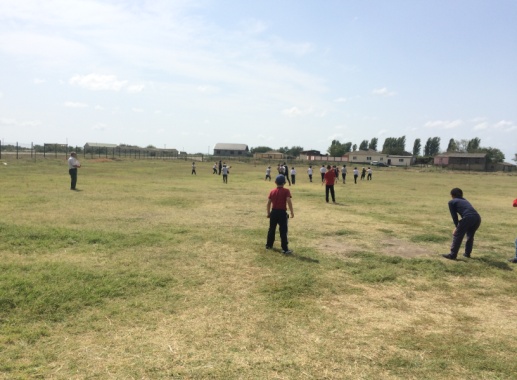 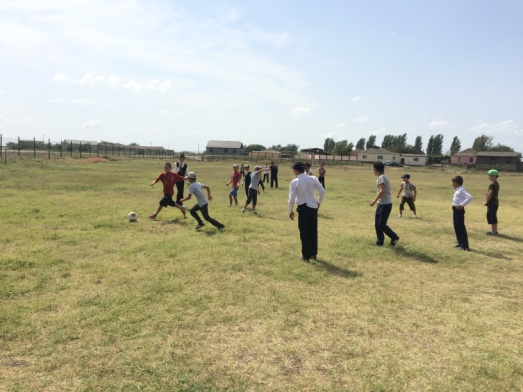 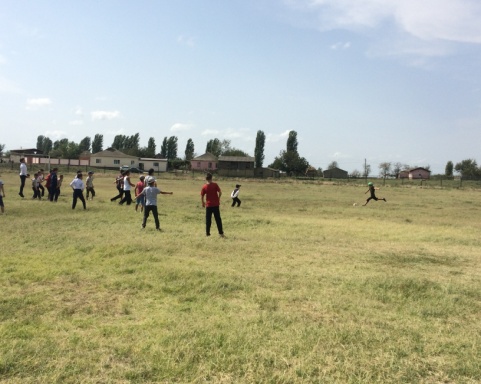 Классный час, посвященный к 100-летию КомсомолаКлассный час посвященный к 100-летию комсомола провела классный руководитель 7 класса Магомедова Н.М. На тему: «Не расстанусь с комсомолом» Учительница объяснила учащимся что означает ВЛКСМ, кого выбирали в комсомол, какие награды и за что получали . Учащиеся прочитали стихи о комсомоле. Учащиеся задавали вопросы, классный час прошел интересно. Провели выставку книг и рисунков о комсомоле. 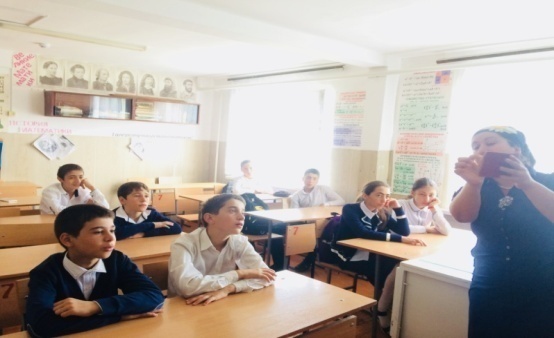 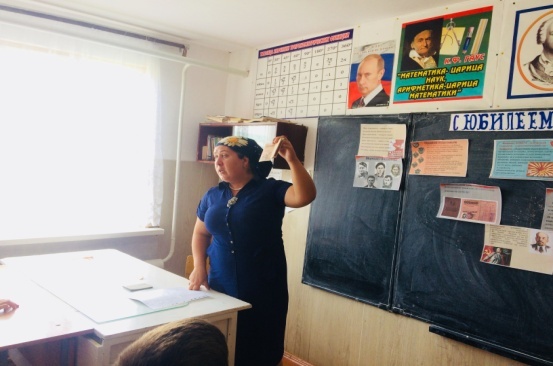 Мероприятия посвященные «Дню единства народов Дагестана»     12-14 сентября 2018 года в ГКОУ РД «Караузекская СОШ» учителями начальных классов были проведены классные часы, посвященные Дню единства  народов Дагестана. Учащиеся читали стихи поэтов Дагестана, пели гимн Дагестана,   смотрели  фильм о патриотизме. Выступили зам. директора  по ВР – Нажмудинова З.А., полковник милиции  в отставке – Нажмудинов Камиль Исаевич и руководитель ОБЖ – Дибиров Абакар Магомедович.	Так же,  15 сентября было проведено общешкольное мероприятие  «День Единства Народов Дагестана. Выступили - Зам.директора по УВР – Магомедова Р.А., Зам.директора по ВР Нажмудинова З.А., полковник милиции в отставке – Нажмудинов К.И. и руководитель ОБЖ Дибиров Абакар Магомедович. На празднике выступили с концертной программой  учащиеся Караузекской СОШ.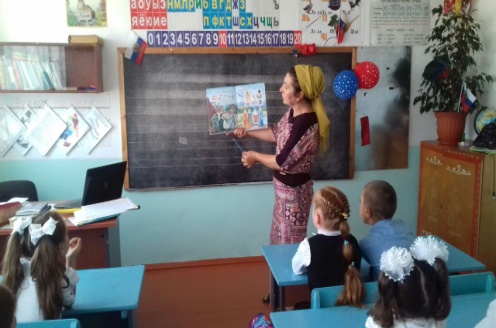 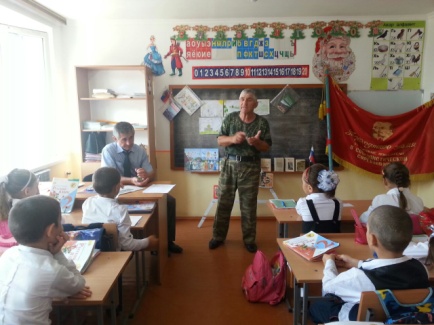 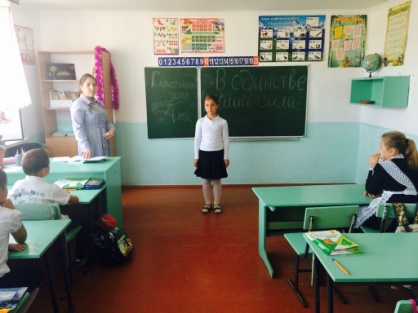 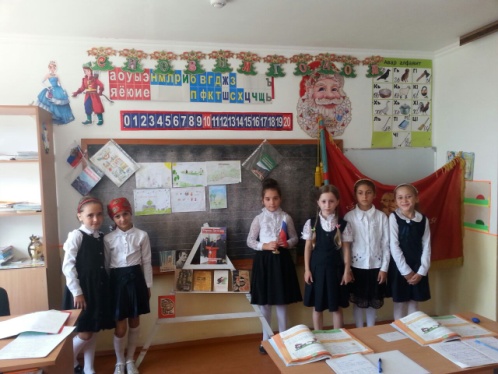 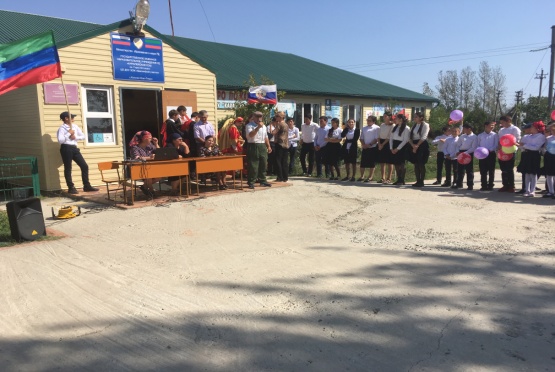 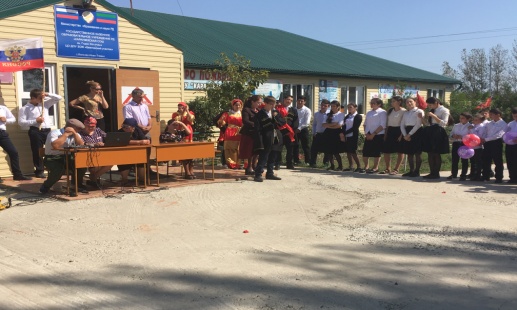 Экологическая операция«Школьный трудовой десант».27 октября учащиеся и работники школы приняли активное участие в субботнике по очистке школьной территории.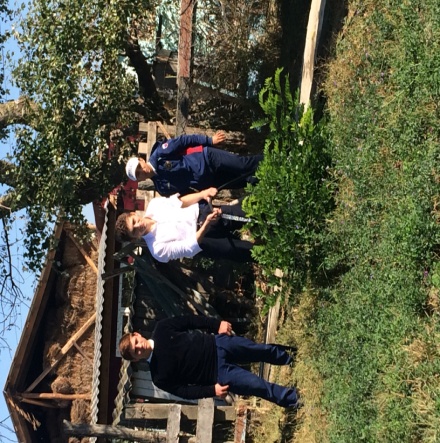 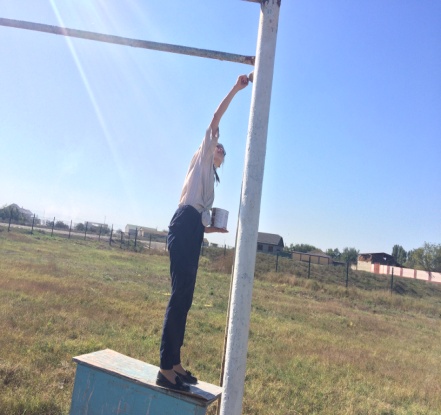 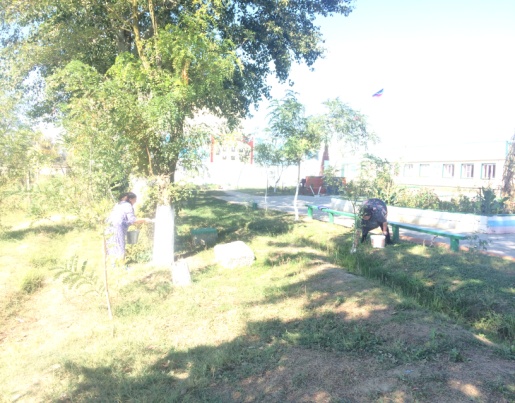 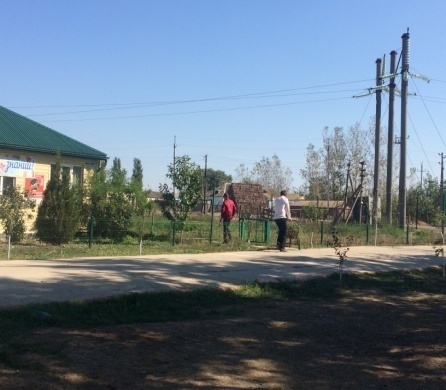 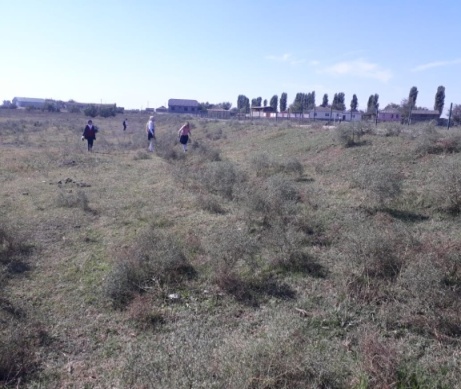 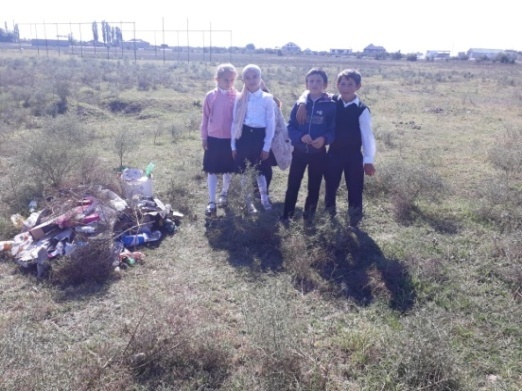 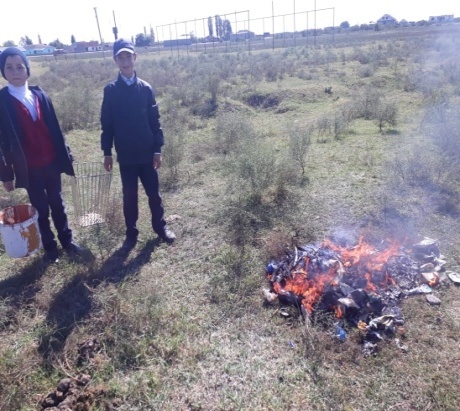                                                         Электронная почта редактора газеты - NAZHMUDINOVA2018@BK.RU Главный редактор: Зам. директора по ВР Нажмудинова З.А. 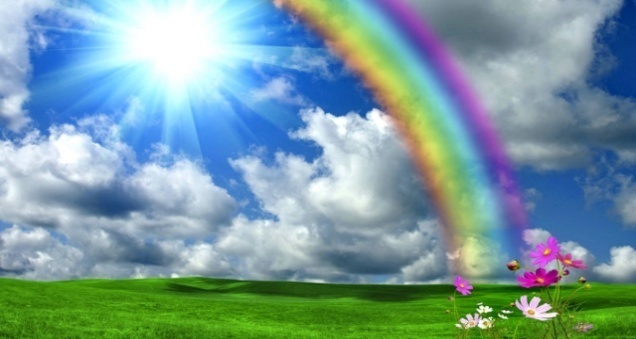 